СЛУЖБЕНИ ЛИСТ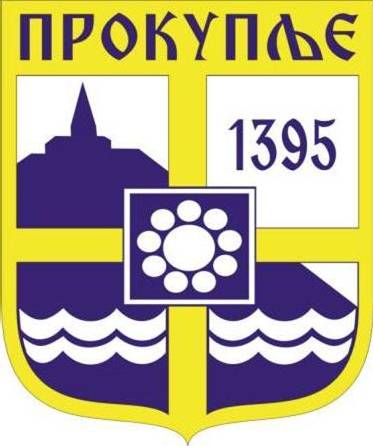 ГРАДА ПРОКУПЉА1На основу члана 44. тач. 1 став 3. Закона о јавно- приватном партнерству и концесијама („Службени Гласник РС“ бр. 88/2011, 15/2016 и 104/2016), члана 63. став 1 тач. 2 Статута града Прокупља („Службени лист општине Прокупље“ бр. 15/2018), Градско веће града Прокупља, на седници одржаној дана 26.04.2024. године доносиО Д Л У К Уо поништају поступка давања концесије за финансирање, изградњу, реконструкцију, управљање и одржавање градског купалишта и тениских терена у граду ПрокупљуI ПОНИШТАВА СЕ поступак давања концесије за финансирање, изградњу, реконструкцију, управљање и одржавање градског купалишта и тениских терена у граду Прокупљу, покренут Одлуком о спровођењу поступка доделе концесије бр. 401-33/2024-13 од 12.02.2024. године, због тога што након искучења понуда у поступку давања концесије није преостала ниједна прихватљива понуда.II Одлука ступа на снагу у року од осам дана од дана објављивања у „Службеном листу града Прокупља“. III Нови поступак концесије може се покренути по ступању на снагу ове одлуке.ГРАДСКО ВЕЋЕ ГРАДА ПРОКУПЉАБрој: 06-55/2024-02У Прокупљу, дана 26.04.2024. године, ПРЕДСЕДНИК ГРАДСКОГ ВЕЋА Мирослав Антовић с.р.2На основу 26.став 1.тачка 1., 27.став 10. Закона о јавној својини („Сл.гласник РС“,72/2011, 88/2013, 105/2014, 104/2016-др закон и 108/2016, 113/2017, 95/2018, 153/2020),   члана 63.став 1. тачка 19. Статута града Прокупља („Сл.лист Општине Прокупље“, бр.15/2018), Градско веће града Прокупља на седници одржаној дана 26.04.2024. године доносиО Д Л У К УО ДАВАЊУ НА КОРИШЋЕЊЕ НЕПОКРЕТНОСТИ У ЈАВНОЈ СВОЈИНИ ГРАДА ПРОКУПЉА	I ДАЈЕ СЕ НА КОРИШЋЕЊЕ без накнаде, Средњој пољопривредној школи „Радош Јовановић – Сеља“  Прокупље, део к.п.бр.190 КО Нова Божурна, у површини од 0.75,00ха, са припадајућим објектима, од укупне површине од 4.72,00ха, по врсти остало земљиште, носиоца права јавне својине град Прокупље, а у циљу обављања делатности односно формирања пољопривредне економије ради извођења практичне наставе.II Катастарска парцела која је предмет преноса права коришћења, обухваћена је Планом генералне регулације Прокупље („Сл.лист општине Прокупље“, бр.3/2014) и Изменама и допунама Плана генералне регулације Прокупље („Сл.лист града Прокупља“, бр.36/2020)  и Другим изменама и допунама Плана генералне регулације („Сл.лист града Прокупља“, бр.25/2023) и налази се у делу са наменом „Посебне намене“, што је одређено Информацијом о локацији бр.353-141/2023-05 од 23.04.2024. године коју је издало Одељење за урбанизам, стамбено-комуналне делатности и грађевинарство градске управе града Прокупља.	III  Средња пољопривредна школа „Радош Јовановић – Сеља“  Прокупље се обавезује да непокретност описану у предходном ставу користи сходо њеној намени са пажњом доброг домаћина са правом уписа права коришћења код Републичког геодетског завода Службе за катастар непокретности Прокупље.	IV  Средња пољопривредна школа „Радош Јовановић – Сеља“  Прокупље има право да изводи радове на одржавању и адаптацији објеката из ове Одлуке, уз предходну сагласност Града Прокупља. 	V Посебним уговором о преносу права коришћења прецизираће се број парцеле, површина и објекти који се дају на коришћење а након спровођења пројекта парцелације и препарцелације, као и  трошкови утрошка електричне енергије, воде, телефона, грејања и изношења смеће.	VI Овлашћује се градоначелник града Прокупља да са заступником Средње пољопривредне школе „Радош Јовановић – Сеља“  Прокупље, закључи уговор о давању на коришћење непокретности у јавној својини града Прокупља, којим ће се ближе уредити права и обавезе обе стране.	VII Ова одлука ступа на снагу осмог дана од дана објављивања у Службеном листу града Прокупља.ГРАДСКО ВЕЋЕ ГРАДА ПРОКУПЉАБрој: 06-55/2024-02У Прокупљу, 26.04.2024. године                                                                       ПРЕДСЕДНИК                                                                                                        ГРАДСКОГ ВЕЋА                                                                                                       Мирослав Антовић с.р.С а д р ж а ј1.Одлука о поништају поступка давања концесије за финансирање, изградњу, реконструкцију, управљање и одржавање градског купалишта и тениских терена у граду Прокупљу............................................................................................................................................12. Одлука о давању на коришћење непокретности у јавној својини града Прокупља...........2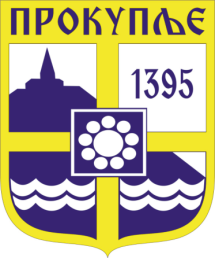    Издавач: Скупштина града Прокупља  Лист уредио Ивана Обрадовић   Главни и одговорни уредник: Секретар Скупштине града Прокупља  Тања ЂорђевићГОДИНА XVIБрој 18Прокупље26. Април2024.годинеЛист излази према потребиГодишња претплата: 1.000 дин.Цена овог броја износи: 40 дин.Рок за рекламацију: 10 дана